Desktop Keyboard
Feel-good typing that's built to go the distance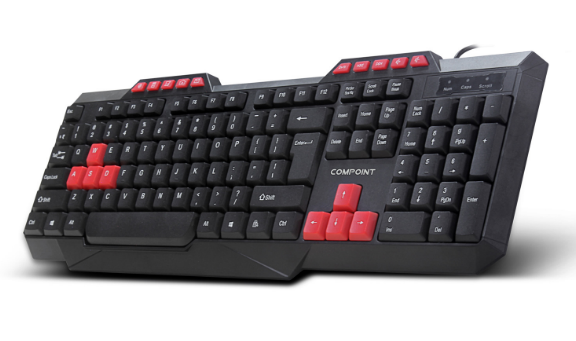 Descrption:Multimedia control and gaming shortcutsThe new CP-K6015 is a fully functional, low profile full-size keyboard designed for better multimedia functionality for common activities such as email, sounds, skip tracks and of course browser control.Furthermore the CP-K6015 has colour-coded keys for the most common gaming control, both on the cursor pad and also the alpha keys, meaning faster key recognition and thus faster gameplay thrown in.Ideal for tablet and mobile computing devices..Being totally Plug n' Play, the CP-K6015  keyboard is also compatible with AndroidTM tablet devices which have a USB port available (or via a on-the-go adapter), which makes typing faster and or course more accurate than touching a screen. Its also ideal for the RaspberryTM PI computer, whereby a low-cost but multifunction keyboard is required.Features:Comfortable type with tactile feedbackExtended multimedia shortcut buttonsColour-coded popular gaming action keysUSB Plug n' Play - for WindowsTM, MacTM, LinuxTM and PITMSpecificationsmaterial :ABS materialPort：USBCable: 1.5M lenghtLow-profile, quiet keysFull-size keyboardThin-profile keyboardSpill-resistant designDurable keys that can lastup to 10 million keystrokesStrong, adjustable tilt legsPlug-and-play USB connectionBold, bright charactersNo software installationCertificate: CE FCC ROHSOperating Temperature:0℃ to +45℃Operating Humidity:10%0 to 85 % RHStorage Temperature : -10℃ to +55℃Storage Humidity: 5% to 90 % RHProduct Code:Part number: K6015Barcode: 8400800034595Size: 43.5X14.5X2 cmWeight: 0.380 kg